東京経済大学陸上競技部メールニュース2019-4(2019.5.1)2019年度入部式　　4月18日　　F308教室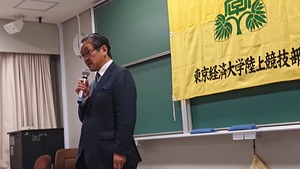 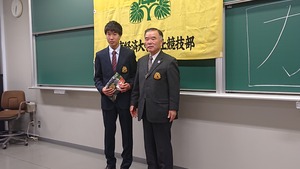 陣内部長　　　　　　　　　　　　　　　　　　　エンブレム贈呈　
 
　　　　　　　スプリントブロック　　　　　　　　　　　　　駅伝ブロック
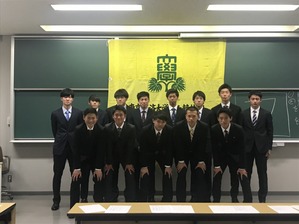 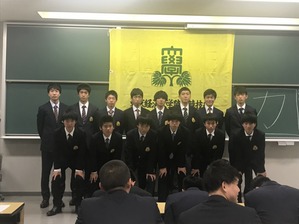 4月18日（木）2019年度入部式が国分寺キャンパス6号館308教室で行われました。入学式以降の勧誘活動で3月までに決定していた24名に加え3名の選手が入部してきてくれました。＜スプリントブロック＞　13名東京/東京　　　　吉田 優大 　　現法　 53.22/400ｍH 東京/片倉　　　　佐々木 陽　 　経営 　61m24/やり投 埼玉/越谷西 　 　森田 将輝 　　コミュ 10.75/100ｍ 東京/野津田　　　小林　 凌 　　現法 　42ｍ79/円盤投 東京/つばさ総合　岡田 未来 　　経済　 2ｍ02/走高跳 埼玉/聖望学園　  仲　 龍勢 　　経営 　13ｍ89/三段跳 東京/駒沢　　　　田畑功之助 　経済　 49.81/400ｍ 愛知/岡崎城西　　松山 志成 　　経済 　13ｍ99/三段跳 千葉/成田　　  　伊藤   絃 　  経営 　1.55.54/800ｍ 東京/東京　　  　石田　 耀 　　経済 　49.98/400ｍ 東京/東亜学園　　今泉 文冶　キャリア　50ｍ87/やり投東京/東大和　　　中村 健人　現法　　　1ｍ86/走高跳埼玉/武蔵越生　　町野 修平　コミュ　  53.89/400ｍ　＜駅伝ブロック＞　 　14名東京/大東一　 　 松澤 奨風 　経済 　　14.50.89/5000ｍ 宮城/仙台育英　　島津 謙介 　経営 　　15.21/5000ｍ 長野/佐久長聖　　小池　 彪 　コミュ　 9.18/3000ｍSC 神奈川/相洋　　　中山 大地 　現法 　　14.55.68/5000ｍ 栃木/那須拓　　　益子翔太郎　現法　 　14.54.29/5000ｍ 鹿児島/鳳凰　　　下別府 輝 　コミュ　 15.20/5000ｍ 栃木/作新　　  　松本　 翼 　現法 　　15.16/5000ｍ 静岡/伊豆中央　　大川 歩夢 　経済 　　9.17/3000SC 沖縄/北山　　　　新城 龍祐 　経営 　　15.18/5000ｍ 群馬/高崎健大　　進藤 颯太 　経済 　　15.25/5000ｍ 宮城/明成　 　　 岡崎 邦介 　経済 　　15.35/5000ｍ 東京/大東一　　  関 　凌太 　コミュ 　15.06.93/5000ｍ 埼玉/昌平　　　　中家 駿治 　現法 　　15.54/5000ｍ東京/大東一　　　渡邉 礼恩　 現法　 　15.19.29/5000ｍ関東私学6大学対校戦結果　4月20日　厚木市荻野運動公園陸上競技場 
フィールド優勝　　　　　　　　　　　　　　砲丸投・自己新　南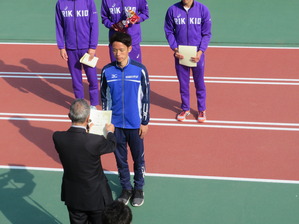 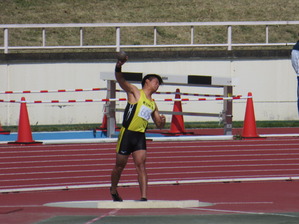 関東インカレの前哨戦、関東私学6大学対校戦が厚木市荻野運動公園陸上競技場で開催されました。チームとして4連覇を目指して戦いましたが、立教大学に阻まれてしまいました。競技面ばかりでなく全ての要素で立教大学の総合力には敵わないと痛感させられました。
　この課題克服に向け3週間後に迫った関東インカレ目指し取り組んでまいります。
・総合結果
　総合順位　　　　2位
　トラックの部　　2位
　フィールドの部　1位

・競技結果
＜対校＞
【100ｍ予選】
　戸島 延真（3） 11"34（-3.4） 組3着
　丸山 亜室（4） 11"15（+0.3）組3着
【100ｍ決勝】
　戸島 延真（3） 11"05（1.0）　3位
　丸山 亜室（4） 11"10（1.0）　4位
【400ｍ予選】関口 宗平（3） 49"79
　田淵 翔太（3） 51"02
【400ｍ決勝】
　関口 宗平（3） 49"58　3位
　田淵 翔太（3） 51"42　7位
【1500ｍ決勝】
　卜部 和喜（3）4′00″00 　2位
　中野 弘久（3）4′04″85 　3位
【4×100mR決勝】
　戸島、加藤、隼人、丸山　 41"71　 2位
【4×400ｍR決勝】
　高木大、星野、関口、田淵 　3'18"45 　3位
【走高跳決勝】
　鈴木 海平（4） 2ｍ00　 1位
　岡田 未来（1） 1ｍ90 　3位
【走幅跳決勝】
　平川 雄大（4） 6m64（-1.1m）　3位
　松井　 陸（2） 6m76（-0.7m）　2位【砲丸投決勝】
　南　 和希(2)　 13ｍ39 　1位　自己新
　田邊 元気(4) 　12ｍ44 　2位
【やり投決勝】
　助川 直輝(4) 　55m88 　3位
　佐々木 陽(1)　 56m26　 2位

＜オープン＞
【100m】
　吉田 隼人（4）　11″22（-1.0）
　五幣 哲矢（4）　11″58（-0.3）
　加藤 翔太（3）　11″19（-1.0）
　高木 　昇（3）　11″74（-0.3）
　池田　 匠（2）　11″54（-0.1）
【200ｍ】
　高木 　昇（3） 　23"73（-2.4）
　星野 蒼太（3） 　22"44（-1.5）
　戸島 延真（3） 　22"65（-2.4）
　武本 雄大（3）　 22"16 （-2.5）
　松井 　陸（2） 　23"96（-3.7）
　江崎 　佑（2） 　23"36（-1.5）【800m】
　中野 裕翔（3）  2′02″68
　竹内 貫太（2）  2′20″01
【1500ｍ】 
　松本 大寛（3）　4′22″09
【5000ｍ】
　河守 大世（2）　15′00″53
　原川 　凌（2）　15′07″27
　加瀬 莉穏（2）　15′09″61 　自己新
　守谷　 陸（2）　15′18″65
　村上　 滋（2）　15′22″37
　益田 昇馬（2）　15′25″25
　柿沼 竜我（4）　15′26″81
　小山 大輝（4）　15′34″19
　松下 公紀（2）　15′41″30
　井出 優伍（2）　16′14″47
【110mH】
　高木　 昇（3）　15″84（+0.2）
【400mH】
　遠藤 晴輝（4）  56″26
　前川 寛棋（2）  57″24【走高跳】
　斉須 渓太（2）  1ｍ90
【三段跳】
　平川 雄大（4）　15ｍ39（+4.6）
　藤田　 俊（2）  13ｍ35（+4.1）
【砲丸投げ】
　小林 　凌（1）　10ｍ90
　重田 一稀（1）　10ｍ34
新座市記録会　　　4月13日　　新座市陸上競技場【100ｍ】加藤 翔太（3）　10″99(+0.0)　 組1着 全体3位【200ｍ】清水健太郎（3） 23″78(+0.0) 組3着【走幅跳】平林 勇希（3）　6m66(+1.6) 全体4位焼津みなとマラソン結果　　　4月14日　　焼津市【大学ペア対抗】 　21位
鈴木 優斗（4） 1：09′43″
原川　 凌（2） 1：11′02″

【ハーフマラソン】
松本 大寛（3） 1：10′33″
河守 大世（2） 1：11′32″
関　 颯介（2） 1：13′45″